Nutrition Class Recipes 3-19Thai Wraps
2 cups walnuts
½ cup carrots, diced½ cup zucchini, diced
½ cup Champignon mushrooms, diced
½ cup red bell pepper, diced
½ cup fresh cilantro, minced
½ cup scallions, minced (greens only)

Sauce:
½ cup raw wild honey
¼ cup nama shoyu or Braggs amino acid
1 clove garlic, minced
2 teaspoons fresh ginger, grated
2 Tablespoons sesame seeds, hulled
2 Tablespoons sesame Oil
2 teaspoons red pepper flakes

Garnish:
1 head of lettuce, Butter, Bib, or Romaine
2 cups mung bean sprouts
1 carrot

Gently pull-apart lettuce leaves wash and let dry on paper towel. Prepare the sauce in a food processor fitted with an s-blade by adding all ingredients and pulsing 3-4 times. Add walnuts to the processor and pulse 4-5 times until meat of walnut mimics consistency of ground meat. Then add diced vegetables to processor and pulse 3-4 more times until all ingredients are incorporated. Place 2-3 lettuce leaves on plate, scoop 2-3 tablespoons of walnut meat mixture onto each leaf. Garnish with mung beans, and grated carrot.Orange creamy Dressing1/2 cup fresh orange juice1/2 cup extra virgin olive oil1/4 cup sunflower seeds, soaked overnight and drained1/4 cup raw unfiltered honey or other sweetener1/2 tsp unrefined sea saltPinch of cayenne pepper (optional)Place all ingredients in Vitamix or other powerful blender and process until creamy.Pour over salad and serve immediately.For a savory flavor, add 1 garlic clove, peeled and minced and 1/4 cup green onions, sliced thin.Sweet Potato Salad3 cups sweet potatoes, peeled and shredded1 medium sweet apple, peeled and chopped fine1 cup pineapple tidbits1/2 cup pecans, chopped1/4 cup organic raisins or chopped dates1/2 cup Orange Sunset DressingIn a large bowl, combine sweet potatoes, apple, pineapple, raisins or dates, pecans, andOrange Sunset Dressing.Mix well, cover, and chill before serving.Raw Curried Carrot Soup6 large carrots cut into large chunks (or 16 oz freshly extracted carrot juice)2 cups almond milk (freshly made or store bought)½ cup sweet onion1 stalk of celery (cut into 1-inch pieces)1 garlic clove (peeled)Ginger (small piece or to taste)1 tsp honey2 tsp curry powderDirectionsPlace all ingredients in a Vitamix or other powerful blender and run until all ingredients are thoroughly processed and creamy.Marinated mushrooms2 Portabella mushroom, sliced½ cup extra virgin cold pressed olive oil½ cup Namo Shoyu (raw Soy sauce)2 teapoon (ts) cumin powder2 ts coriander powderSet aside and let marinate.Yuletide Nut Loaf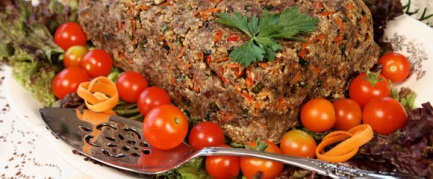 1-1/2 cups raw almonds, soaked overnight and drained1-1/2 cups Brazil nuts, soaked overnight and drained2 cups sunflower seeds, soaked overnight and drained2 large carrots, peeled and shredded1 medium red bell pepper, seeded and diced fine2 celery ribs, sliced and diced fine1/2 medium red onion, diced fine1/3 bunch parsley, minced2 garlic cloves, peeled and minced1 Tbsp fresh basil leaves, minced1 Tbsp fresh marjoram leaves, minced1 Tbsp fresh sage leaves, minced2 Tbsp fresh oregano leaves, minced2 tsp unrefined sea salt (optional)DirectionsDrain and rinse the almonds, Brazil nuts, and sunflower seeds.Transfer to a food processor fitted with the S-blade, and process to a creamy pate and place in a bowl.Prepare vegetables and herbs and fold in remaining ingredients and mix well.Allow to “ferment” prior to serving or place on dehydrator solid sheet and form into the desired shape no more than 2-inch high.Dehydrate 8 to 12 hours and enjoy warm.Raw Blueberry cheesecakeCrust1 cup walnuts1 cup pine nuts½ cup pitted dates½ cup unsweetened coconutFilling3 ½ cups cashews (soaked 2 hours and drained)2 cups fresh or frozen blueberries¾ cup fresh lemon juice¾ cup raw unfiltered honey¾ cup raw coconut butter¼ vanilla bean or 1teaspoon pure vanilla extract½ teaspoon Celtic or Himalayan saltWe have made this dairyless cheesecake with blueberries, but I see no reason you couldn’t make it using strawberries, or raspberries, or mango, or possibly some other fruit.Making the CrustPlace all crust ingredients except coconut in food processor with “S” blade and process until crumbly. Sprinkle coconut onto the base of a spring form pan, pie plate, or 8x8 square Pyrex (coconut keeps dough from sticking). Press mix evenly into pan to form a crust.Prepare the Filling Place all filling ingredients in a powerful blender like a Vita-Mix (Most regular blenders won’t be able to process this filling. You could use a food processor, but it won’t make it as creamy.) Blend until smooth and creamy.Pour onto crust, tapping to remove bubbles, and make sure pie plate is filled evenly.Cover and place in freezer until firm.When firm, if using a spring-form pan, remove and place on a serving plate before cutting slices and return leftover to freezer. Raw Apple PieIngredients8-10 red or yellow apples
100gr pencans
200g walnuts
1/2 cup dates
1 banana
handfull of shredded coconut
1/2 cup brazil nuts
1 cup mineral/ filtered water
2 Tbsp raw honey
organic vanilla extract
cinnamon
himalayan saltSlice your apples very thinly with the special blade of your food processor. Soak pecans and walnuts together. Soak dates. Soak brazil nuts. Soak shredded coconut meat. If you have fresh coconut meat it's even tastier and healthier! In a food processor, put the walnuts and pecans with the dates, 1 tbsp of cinnamon and a pinch of himalayan salt and process until it forms a paste. Then apply the mixture in a cake dish and press firmly with your hand so that the crust holds together. Set aside. Make the cream! In your blender, put the coconut meat, 1 banana, 2 tbsp of raw honey, 1 cup of water (filtered or mineral), 1/2 cup of brazil nuts (soaked) and 1 tbsp of vanilla extract. Blend until it forms a cream. Pour half of the cream on top of the crust. Then display half of the sliced apples. Sprinkle with some cinnamon and do it again: finish the cream on top of the apples this time, and then apply another layer of sliced apples. Final touch: sprinkle with a touch more cinnamon! Put in your dehydrator! it's good to eat just a couple of hours after. You can keep it in your dehydrator for the next 3-4 days and you will taste a different pie every time you go for it! Or you can just store it in your fridge for the same amount of time. Enjoy!